Bescheinigung über die Durchführung der Selbsttestung im häuslichen Bereich 	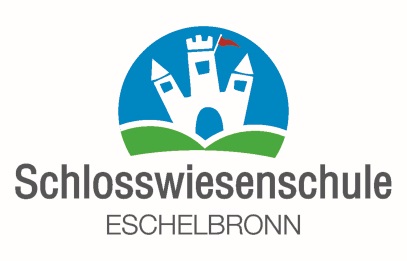 Name des Kindes: 									Klasse:Führen Sie den Test vor dem Gang zur Schule durch und dokumentieren Sie mit Testdatum und Ihrer Unterschrift die beiden wöchentlich durchgeführten Selbsttests. Damit bestätigen Sie gleichzeitig ein negatives Testergebnis. Die Dokumentation muss vor dem Betreten des Schulhauses vorgelegt werden und ist vom Schüler*in in der POSTMAPPE immer mitzuführen! Sollte die Dokumentation nicht vorgelegt werden oder unvollständig sein, darf der Schüler*in das Schulhaus nicht betreten und muss unverzüglich von der Schule abgeholt werden.Die Schulen erfassen und dokumentieren die durchgeführten Testungen, Namen werden jedoch nicht erfasst. Im Falle eines positiven Testergebnisses sind Sie verpflichtet, unverzüglich einen PCR Test durchführen zu lassen. Bis zum Erhalt des PCR-Testergebnisses dürfen Sie die Schule nicht betreten. Wochevon  -  bisDurchführung Test 1Durchführung Test 2Durchführung Test 3Unterschrift SchuleDatum:Unterschrift: Datum:Unterschrift:Datum:Unterschrift:Datum:Unterschrift:Datum:Unterschrift: Datum:Unterschrift:Datum:Unterschrift:Datum:Unterschrift:Datum:Unterschrift: Datum:Unterschrift:Datum:Unterschrift:Datum:Unterschrift:Datum:Unterschrift: Datum:Unterschrift:Datum:Unterschrift:Datum:Unterschrift:Datum:Unterschrift: Datum:Unterschrift:Datum:Unterschrift:Datum:Unterschrift:Datum:Unterschrift: Datum:Unterschrift:Datum:Unterschrift:Datum:Unterschrift:Datum:Unterschrift: Datum:Unterschrift:Datum:Unterschrift:Datum:Unterschrift: